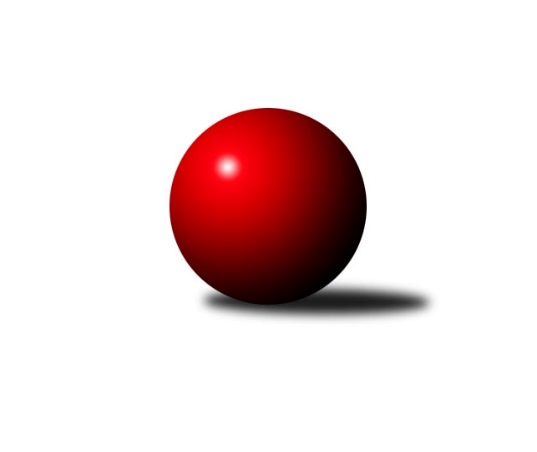 Č.6Ročník 2014/2015	9.6.2024 DELETED BY KING 2014/2015Statistika 6. kolaTabulka družstev:		družstvo	záp	výh	rem	proh	skore	sety	průměr	body	plné	dorážka	chyby	1.	TJ Havlovice A	6	5	0	1	72 : 24 	(44.5 : 27.5)	2579	10	1788	791	32.7	2.	TJ Baník Stříbro B	6	5	0	1	62 : 34 	(46.5 : 25.5)	2554	10	1758	797	36.8	3.	TJ Sokol Kdyně B	6	4	1	1	60 : 36 	(40.5 : 31.5)	2568	9	1760	809	34.3	4.	SK Škoda VS Plzeň B	6	4	0	2	54 : 42 	(40.0 : 32.0)	2608	8	1790	818	36.3	5.	TJ Dobřany	6	3	1	2	50 : 46 	(36.5 : 35.5)	2580	7	1765	815	32.5	6.	TJ Havlovice B	6	2	2	2	52 : 44 	(38.5 : 33.5)	2512	6	1723	788	31.3	7.	TJ Slavoj Plzeň B	6	3	0	3	42 : 54 	(35.0 : 37.0)	2470	6	1731	739	44	8.	TJ Sokol Pec pod Čerchovem	6	2	1	3	48 : 48 	(33.5 : 38.5)	2428	5	1703	725	52.3	9.	Sokol Plzeň V	6	2	0	4	46 : 50 	(42.5 : 29.5)	2510	4	1742	768	39.3	10.	TJ Sokol Újezd svatého Kříže	6	2	0	4	44 : 52 	(30.0 : 42.0)	2540	4	1763	777	38.7	11.	TJ Havlovice C	6	1	1	4	34 : 62 	(29.5 : 42.5)	2499	3	1746	754	41.8	12.	CB Dobřany B	6	0	0	6	12 : 84 	(15.0 : 57.0)	2360	0	1677	683	58.2Tabulka doma:		družstvo	záp	výh	rem	proh	skore	sety	průměr	body	maximum	minimum	1.	SK Škoda VS Plzeň B	4	3	0	1	40 : 24 	(29.5 : 18.5)	2652	6	2701	2617	2.	TJ Havlovice A	2	2	0	0	24 : 8 	(16.5 : 7.5)	2553	4	2567	2539	3.	Sokol Plzeň V	3	2	0	1	28 : 20 	(24.0 : 12.0)	2552	4	2588	2491	4.	TJ Sokol Kdyně B	3	2	0	1	28 : 20 	(18.5 : 17.5)	2530	4	2603	2473	5.	TJ Baník Stříbro B	3	2	0	1	26 : 22 	(20.5 : 15.5)	2687	4	2708	2649	6.	TJ Sokol Újezd svatého Kříže	4	2	0	2	34 : 30 	(22.0 : 26.0)	2540	4	2582	2486	7.	TJ Havlovice B	4	1	2	1	34 : 30 	(22.0 : 26.0)	2526	4	2592	2487	8.	TJ Dobřany	3	2	0	1	20 : 28 	(17.0 : 19.0)	2498	4	2515	2468	9.	TJ Sokol Pec pod Čerchovem	3	1	1	1	26 : 22 	(19.0 : 17.0)	2368	3	2423	2317	10.	TJ Havlovice C	2	1	0	1	14 : 18 	(12.5 : 11.5)	2472	2	2476	2467	11.	TJ Slavoj Plzeň B	2	1	0	1	12 : 20 	(10.5 : 13.5)	2489	2	2560	2418	12.	CB Dobřany B	3	0	0	3	10 : 38 	(10.0 : 26.0)	2366	0	2379	2351Tabulka venku:		družstvo	záp	výh	rem	proh	skore	sety	průměr	body	maximum	minimum	1.	TJ Havlovice A	4	3	0	1	48 : 16 	(28.0 : 20.0)	2575	6	2654	2505	2.	TJ Baník Stříbro B	3	3	0	0	36 : 12 	(26.0 : 10.0)	2510	6	2585	2404	3.	TJ Sokol Kdyně B	3	2	1	0	32 : 16 	(22.0 : 14.0)	2581	5	2670	2503	4.	TJ Slavoj Plzeň B	4	2	0	2	30 : 34 	(24.5 : 23.5)	2466	4	2591	2326	5.	TJ Dobřany	3	1	1	1	30 : 18 	(19.5 : 16.5)	2607	3	2694	2523	6.	TJ Havlovice B	2	1	0	1	18 : 14 	(16.5 : 7.5)	2505	2	2518	2491	7.	SK Škoda VS Plzeň B	2	1	0	1	14 : 18 	(10.5 : 13.5)	2586	2	2701	2471	8.	TJ Sokol Pec pod Čerchovem	3	1	0	2	22 : 26 	(14.5 : 21.5)	2448	2	2540	2288	9.	TJ Havlovice C	4	0	1	3	20 : 44 	(17.0 : 31.0)	2506	1	2566	2404	10.	TJ Sokol Újezd svatého Kříže	2	0	0	2	10 : 22 	(8.0 : 16.0)	2540	0	2599	2480	11.	Sokol Plzeň V	3	0	0	3	18 : 30 	(18.5 : 17.5)	2496	0	2577	2448	12.	CB Dobřany B	3	0	0	3	2 : 46 	(5.0 : 31.0)	2358	0	2387	2314Tabulka podzimní části:		družstvo	záp	výh	rem	proh	skore	sety	průměr	body	doma	venku	1.	TJ Havlovice A	6	5	0	1	72 : 24 	(44.5 : 27.5)	2579	10 	2 	0 	0 	3 	0 	1	2.	TJ Baník Stříbro B	6	5	0	1	62 : 34 	(46.5 : 25.5)	2554	10 	2 	0 	1 	3 	0 	0	3.	TJ Sokol Kdyně B	6	4	1	1	60 : 36 	(40.5 : 31.5)	2568	9 	2 	0 	1 	2 	1 	0	4.	SK Škoda VS Plzeň B	6	4	0	2	54 : 42 	(40.0 : 32.0)	2608	8 	3 	0 	1 	1 	0 	1	5.	TJ Dobřany	6	3	1	2	50 : 46 	(36.5 : 35.5)	2580	7 	2 	0 	1 	1 	1 	1	6.	TJ Havlovice B	6	2	2	2	52 : 44 	(38.5 : 33.5)	2512	6 	1 	2 	1 	1 	0 	1	7.	TJ Slavoj Plzeň B	6	3	0	3	42 : 54 	(35.0 : 37.0)	2470	6 	1 	0 	1 	2 	0 	2	8.	TJ Sokol Pec pod Čerchovem	6	2	1	3	48 : 48 	(33.5 : 38.5)	2428	5 	1 	1 	1 	1 	0 	2	9.	Sokol Plzeň V	6	2	0	4	46 : 50 	(42.5 : 29.5)	2510	4 	2 	0 	1 	0 	0 	3	10.	TJ Sokol Újezd svatého Kříže	6	2	0	4	44 : 52 	(30.0 : 42.0)	2540	4 	2 	0 	2 	0 	0 	2	11.	TJ Havlovice C	6	1	1	4	34 : 62 	(29.5 : 42.5)	2499	3 	1 	0 	1 	0 	1 	3	12.	CB Dobřany B	6	0	0	6	12 : 84 	(15.0 : 57.0)	2360	0 	0 	0 	3 	0 	0 	3Tabulka jarní části:		družstvo	záp	výh	rem	proh	skore	sety	průměr	body	doma	venku	1.	TJ Havlovice A	0	0	0	0	0 : 0 	(0.0 : 0.0)	0	0 	0 	0 	0 	0 	0 	0 	2.	TJ Havlovice C	0	0	0	0	0 : 0 	(0.0 : 0.0)	0	0 	0 	0 	0 	0 	0 	0 	3.	TJ Slavoj Plzeň B	0	0	0	0	0 : 0 	(0.0 : 0.0)	0	0 	0 	0 	0 	0 	0 	0 	4.	TJ Baník Stříbro B	0	0	0	0	0 : 0 	(0.0 : 0.0)	0	0 	0 	0 	0 	0 	0 	0 	5.	TJ Sokol Kdyně B	0	0	0	0	0 : 0 	(0.0 : 0.0)	0	0 	0 	0 	0 	0 	0 	0 	6.	CB Dobřany B	0	0	0	0	0 : 0 	(0.0 : 0.0)	0	0 	0 	0 	0 	0 	0 	0 	7.	SK Škoda VS Plzeň B	0	0	0	0	0 : 0 	(0.0 : 0.0)	0	0 	0 	0 	0 	0 	0 	0 	8.	TJ Sokol Pec pod Čerchovem	0	0	0	0	0 : 0 	(0.0 : 0.0)	0	0 	0 	0 	0 	0 	0 	0 	9.	Sokol Plzeň V	0	0	0	0	0 : 0 	(0.0 : 0.0)	0	0 	0 	0 	0 	0 	0 	0 	10.	TJ Sokol Újezd svatého Kříže	0	0	0	0	0 : 0 	(0.0 : 0.0)	0	0 	0 	0 	0 	0 	0 	0 	11.	TJ Havlovice B	0	0	0	0	0 : 0 	(0.0 : 0.0)	0	0 	0 	0 	0 	0 	0 	0 	12.	TJ Dobřany	0	0	0	0	0 : 0 	(0.0 : 0.0)	0	0 	0 	0 	0 	0 	0 	0 Zisk bodů pro družstvo:		jméno hráče	družstvo	body	zápasy	v %	dílčí body	sety	v %	1.	Jiří Rádl 	TJ Havlovice A 	12	/	6	(100%)		/		(%)	2.	Petr Svoboda 	TJ Havlovice A 	10	/	5	(100%)		/		(%)	3.	Jan Vacikar 	TJ Baník Stříbro B 	10	/	5	(100%)		/		(%)	4.	Olga Hornová 	TJ Sokol Kdyně B 	10	/	5	(100%)		/		(%)	5.	Tomáš Palka 	TJ Baník Stříbro B 	10	/	6	(83%)		/		(%)	6.	Jiří Šašek 	Sokol Plzeň V  	10	/	6	(83%)		/		(%)	7.	Jan Murin 	TJ Sokol Pec pod Čerchovem 	10	/	6	(83%)		/		(%)	8.	Miloš Černohorský 	TJ Havlovice A 	10	/	6	(83%)		/		(%)	9.	Jan Kapic 	TJ Sokol Pec pod Čerchovem 	10	/	6	(83%)		/		(%)	10.	Andrea Palacká 	TJ Havlovice B 	8	/	4	(100%)		/		(%)	11.	Tibor Palacký 	TJ Havlovice B 	8	/	5	(80%)		/		(%)	12.	Petr Vrba 	TJ Havlovice C 	8	/	5	(80%)		/		(%)	13.	Milan Vicher 	SK Škoda VS Plzeň B 	8	/	5	(80%)		/		(%)	14.	Vladimír Rygl 	TJ Havlovice A 	8	/	6	(67%)		/		(%)	15.	Karel Mašek 	TJ Slavoj Plzeň B 	8	/	6	(67%)		/		(%)	16.	Martin Kupka 	SK Škoda VS Plzeň B 	8	/	6	(67%)		/		(%)	17.	Pavel Pivoňka 	TJ Havlovice B 	8	/	6	(67%)		/		(%)	18.	Jiří Götz 	TJ Sokol Kdyně B 	8	/	6	(67%)		/		(%)	19.	Josef Dvořák 	TJ Dobřany 	8	/	6	(67%)		/		(%)	20.	Šárka Lipchavská 	TJ Baník Stříbro B 	8	/	6	(67%)		/		(%)	21.	Jiří Jílek 	TJ Sokol Pec pod Čerchovem 	8	/	6	(67%)		/		(%)	22.	Pavel Sloup 	TJ Dobřany 	6	/	4	(75%)		/		(%)	23.	Luděk Hejkal 	Sokol Plzeň V  	6	/	4	(75%)		/		(%)	24.	Petr Šabek 	TJ Sokol Újezd svatého Kříže  	6	/	4	(75%)		/		(%)	25.	Jaroslav Pejsar 	Sokol Plzeň V  	6	/	5	(60%)		/		(%)	26.	Ivan Böhm 	TJ Sokol Pec pod Čerchovem 	6	/	5	(60%)		/		(%)	27.	Vojtěch Kořan 	TJ Dobřany 	6	/	5	(60%)		/		(%)	28.	Václav Praštil 	TJ Sokol Újezd svatého Kříže  	6	/	5	(60%)		/		(%)	29.	Pavel Troch 	TJ Baník Stříbro B 	6	/	6	(50%)		/		(%)	30.	Josef Šnajdr 	SK Škoda VS Plzeň B 	6	/	6	(50%)		/		(%)	31.	Dobroslav Šůla 	TJ Slavoj Plzeň B 	6	/	6	(50%)		/		(%)	32.	Lenka Findejsová 	TJ Slavoj Plzeň B 	6	/	6	(50%)		/		(%)	33.	Lucie Trochová 	TJ Baník Stříbro B 	6	/	6	(50%)		/		(%)	34.	Ivana Gottwaldová 	TJ Havlovice B 	6	/	6	(50%)		/		(%)	35.	Václav Toupal 	TJ Havlovice B 	6	/	6	(50%)		/		(%)	36.	Jiří Baloun 	TJ Dobřany 	6	/	6	(50%)		/		(%)	37.	František Zůna 	TJ Havlovice A 	6	/	6	(50%)		/		(%)	38.	Jaroslav ml. Dufek 	TJ Sokol Újezd svatého Kříže  	6	/	6	(50%)		/		(%)	39.	Eva Kotalová 	TJ Havlovice C 	6	/	6	(50%)		/		(%)	40.	Otto Sloup 	TJ Dobřany 	6	/	6	(50%)		/		(%)	41.	Vladimír Hamrle 	SK Škoda VS Plzeň B 	6	/	6	(50%)		/		(%)	42.	Roman Pivoňka 	TJ Sokol Újezd svatého Kříže  	6	/	6	(50%)		/		(%)	43.	Václav Kuželík 	TJ Sokol Kdyně B 	6	/	6	(50%)		/		(%)	44.	Václav Fidrant 	TJ Sokol Kdyně B 	4	/	2	(100%)		/		(%)	45.	Jiří Dohnal 	TJ Sokol Kdyně B 	4	/	2	(100%)		/		(%)	46.	Josef ml. Kreutzer 	TJ Slavoj Plzeň B 	4	/	4	(50%)		/		(%)	47.	Josef Kobes 	TJ Sokol Pec pod Čerchovem 	4	/	4	(50%)		/		(%)	48.	Pavel Klik 	Sokol Plzeň V  	4	/	5	(40%)		/		(%)	49.	Martin Karkoš 	Sokol Plzeň V  	4	/	5	(40%)		/		(%)	50.	Miroslav ml. Pivovarník 	TJ Sokol Újezd svatého Kříže  	4	/	5	(40%)		/		(%)	51.	Oldřich Jankovský 	TJ Sokol Újezd svatého Kříže  	4	/	5	(40%)		/		(%)	52.	Vladimír Kepl 	Sokol Plzeň V  	4	/	5	(40%)		/		(%)	53.	Jaromír Byrtus 	TJ Havlovice B 	4	/	5	(40%)		/		(%)	54.	Miroslav Pivoňka 	TJ Sokol Újezd svatého Kříže  	4	/	5	(40%)		/		(%)	55.	Jaroslava Löffelmannová 	TJ Sokol Kdyně B 	4	/	6	(33%)		/		(%)	56.	Lukáš Jaroš 	SK Škoda VS Plzeň B 	4	/	6	(33%)		/		(%)	57.	Tomáš Dix 	SK Škoda VS Plzeň B 	4	/	6	(33%)		/		(%)	58.	Pavel Kalous 	TJ Havlovice C 	4	/	6	(33%)		/		(%)	59.	Josef Nedoma 	TJ Havlovice C 	4	/	6	(33%)		/		(%)	60.	Sabina Homrová 	CB Dobřany B 	4	/	6	(33%)		/		(%)	61.	Jiří ml Pivoňka ml.	TJ Havlovice C 	4	/	6	(33%)		/		(%)	62.	Nikola Přibáňová 	CB Dobřany B 	4	/	6	(33%)		/		(%)	63.	Jan Gottwald 	TJ Havlovice A 	4	/	6	(33%)		/		(%)	64.	Jakub Harmáček 	TJ Slavoj Plzeň B 	2	/	1	(100%)		/		(%)	65.	Marek Smetana 	TJ Dobřany 	2	/	1	(100%)		/		(%)	66.	Karel Konvář 	Sokol Plzeň V  	2	/	1	(100%)		/		(%)	67.	Denisa Šilhavá 	CB Dobřany B 	2	/	1	(100%)		/		(%)	68.	Jan Vaník 	SK Škoda VS Plzeň B 	2	/	1	(100%)		/		(%)	69.	Jana Krumlová 	TJ Sokol Kdyně B 	2	/	2	(50%)		/		(%)	70.	Radek Lipchavský 	TJ Baník Stříbro B 	2	/	3	(33%)		/		(%)	71.	Jan Kučera 	TJ Dobřany 	2	/	3	(33%)		/		(%)	72.	Petr Diviš 	Sokol Plzeň V  	2	/	3	(33%)		/		(%)	73.	Jiří Kalista 	TJ Havlovice C 	2	/	3	(33%)		/		(%)	74.	Petr Kučera 	TJ Dobřany 	2	/	4	(25%)		/		(%)	75.	Filip Löfelmann 	TJ Sokol Kdyně B 	2	/	5	(20%)		/		(%)	76.	Jiří Vavřička 	TJ Slavoj Plzeň B 	2	/	6	(17%)		/		(%)	77.	Jan Murin 	TJ Sokol Pec pod Čerchovem 	2	/	6	(17%)		/		(%)	78.	Kristýna Kvačová 	CB Dobřany B 	2	/	6	(17%)		/		(%)	79.	Jaroslav Matoušek 	TJ Slavoj Plzeň B 	2	/	6	(17%)		/		(%)	80.	Adam Ticháček 	TJ Havlovice B 	0	/	1	(0%)		/		(%)	81.	Lenka Černá 	CB Dobřany B 	0	/	1	(0%)		/		(%)	82.	Libor Benzl 	TJ Sokol Kdyně B 	0	/	1	(0%)		/		(%)	83.	Mirka Mašková 	CB Dobřany B 	0	/	1	(0%)		/		(%)	84.	Jan Ebelender 	TJ Dobřany 	0	/	1	(0%)		/		(%)	85.	Miloslav Knop 	TJ Sokol Pec pod Čerchovem 	0	/	1	(0%)		/		(%)	86.	Jiří Götz 	TJ Sokol Kdyně B 	0	/	1	(0%)		/		(%)	87.	Dominika Hrádková 	CB Dobřany B 	0	/	1	(0%)		/		(%)	88.	Tomáš Fryč 	CB Dobřany B 	0	/	1	(0%)		/		(%)	89.	Martin Získal 	Sokol Plzeň V  	0	/	1	(0%)		/		(%)	90.	Tomáš Soustružník 	TJ Slavoj Plzeň B 	0	/	1	(0%)		/		(%)	91.	Miroslav Špoták 	TJ Havlovice B 	0	/	2	(0%)		/		(%)	92.	Zuzana Provazníková 	CB Dobřany B 	0	/	2	(0%)		/		(%)	93.	Jan Kamír 	CB Dobřany B 	0	/	2	(0%)		/		(%)	94.	František Pangrác 	TJ Sokol Pec pod Čerchovem 	0	/	2	(0%)		/		(%)	95.	Karel Ganaj 	TJ Baník Stříbro B 	0	/	3	(0%)		/		(%)	96.	Kamila Novotná 	CB Dobřany B 	0	/	3	(0%)		/		(%)	97.	David Vymyslický 	TJ Havlovice C 	0	/	6	(0%)		/		(%)	98.	Kateřina Mafková 	CB Dobřany B 	0	/	6	(0%)		/		(%)Průměry na kuželnách:		kuželna	průměr	plné	dorážka	chyby	výkon na hráče	1.	Stříbro, 1-4	2670	1821	849	34.5	(445.1)	2.	SK Škoda VS Plzeň, 1-4	2605	1781	823	39.4	(434.2)	3.	TJ Sokol Kdyně, 1-4	2533	1743	790	40.2	(422.3)	4.	TJ Slavoj Plzeň, 1-4	2530	1748	781	39.8	(421.7)	5.	Sokol Plzeň V, 1-4	2523	1758	764	39.3	(420.6)	6.	TJ Sokol Újezd Sv. Kříže, 1-2	2520	1744	775	39.0	(420.0)	7.	TJ Dobřany, 1-2	2508	1729	778	39.0	(418.0)	8.	Havlovice, 1-2	2497	1744	752	35.4	(416.2)	9.	CB Dobřany, 1-4	2436	1720	716	55.8	(406.1)	10.	Pec Pod Čerchovem, 1-2	2372	1659	713	44.2	(395.5)Nejlepší výkony na kuželnách:Stříbro, 1-4TJ Baník Stříbro B	2708	6. kolo	Jan Vacikar 	TJ Baník Stříbro B	488	6. koloTJ Baník Stříbro B	2704	4. kolo	Otto Sloup 	TJ Dobřany	484	4. koloSK Škoda VS Plzeň B	2701	1. kolo	Petr Vrba 	TJ Havlovice C	476	6. koloTJ Dobřany	2694	4. kolo	Šárka Lipchavská 	TJ Baník Stříbro B	471	1. koloTJ Baník Stříbro B	2649	1. kolo	Lucie Trochová 	TJ Baník Stříbro B	471	1. koloTJ Havlovice C	2566	6. kolo	Lucie Trochová 	TJ Baník Stříbro B	471	4. kolo		. kolo	Martin Kupka 	SK Škoda VS Plzeň B	464	1. kolo		. kolo	Tomáš Palka 	TJ Baník Stříbro B	463	1. kolo		. kolo	Jan Vacikar 	TJ Baník Stříbro B	462	4. kolo		. kolo	Tomáš Dix 	SK Škoda VS Plzeň B	461	1. koloSK Škoda VS Plzeň, 1-4SK Škoda VS Plzeň B	2701	2. kolo	Milan Vicher 	SK Škoda VS Plzeň B	500	5. koloTJ Sokol Kdyně B	2670	5. kolo	Jiří Götz 	TJ Sokol Kdyně B	494	5. koloSK Škoda VS Plzeň B	2654	6. kolo	Milan Vicher 	SK Škoda VS Plzeň B	493	2. koloSK Škoda VS Plzeň B	2637	5. kolo	Josef Šnajdr 	SK Škoda VS Plzeň B	476	2. koloSK Škoda VS Plzeň B	2617	3. kolo	Pavel Klik 	Sokol Plzeň V 	470	3. koloTJ Sokol Újezd svatého Kříže 	2599	2. kolo	Jaroslav ml. Dufek 	TJ Sokol Újezd svatého Kříže 	466	2. koloSokol Plzeň V 	2577	3. kolo	Josef Šnajdr 	SK Škoda VS Plzeň B	466	5. koloCB Dobřany B	2387	6. kolo	Tomáš Dix 	SK Škoda VS Plzeň B	465	6. kolo		. kolo	Jiří Šašek 	Sokol Plzeň V 	463	3. kolo		. kolo	Josef Šnajdr 	SK Škoda VS Plzeň B	462	3. koloTJ Sokol Kdyně, 1-4TJ Sokol Kdyně B	2603	1. kolo	Petr Svoboda 	TJ Havlovice A	475	4. koloTJ Slavoj Plzeň B	2591	6. kolo	Lenka Findejsová 	TJ Slavoj Plzeň B	474	6. koloTJ Havlovice C	2516	1. kolo	Olga Hornová 	TJ Sokol Kdyně B	469	6. koloTJ Sokol Kdyně B	2515	4. kolo	Jiří ml Pivoňka ml.	TJ Havlovice C	461	1. koloTJ Havlovice A	2505	4. kolo	Filip Löfelmann 	TJ Sokol Kdyně B	449	1. koloTJ Sokol Kdyně B	2473	6. kolo	Karel Mašek 	TJ Slavoj Plzeň B	448	6. kolo		. kolo	Václav Fidrant 	TJ Sokol Kdyně B	445	1. kolo		. kolo	Pavel Kalous 	TJ Havlovice C	444	1. kolo		. kolo	Olga Hornová 	TJ Sokol Kdyně B	443	1. kolo		. kolo	Jiří Rádl 	TJ Havlovice A	440	4. koloTJ Slavoj Plzeň, 1-4TJ Dobřany	2605	1. kolo	Lenka Findejsová 	TJ Slavoj Plzeň B	461	4. koloTJ Slavoj Plzeň B	2560	4. kolo	Pavel Kalous 	TJ Havlovice C	456	4. koloTJ Havlovice C	2538	4. kolo	Jiří Baloun 	TJ Dobřany	450	1. koloTJ Slavoj Plzeň B	2418	1. kolo	Josef ml. Kreutzer 	TJ Slavoj Plzeň B	448	1. kolo		. kolo	Pavel Sloup 	TJ Dobřany	447	1. kolo		. kolo	Jan Kučera 	TJ Dobřany	446	1. kolo		. kolo	Petr Kučera 	TJ Dobřany	446	1. kolo		. kolo	Dobroslav Šůla 	TJ Slavoj Plzeň B	444	4. kolo		. kolo	Petr Vrba 	TJ Havlovice C	442	4. kolo		. kolo	David Vymyslický 	TJ Havlovice C	437	4. koloSokol Plzeň V, 1-4TJ Havlovice A	2654	6. kolo	Jan Gottwald 	TJ Havlovice A	471	6. koloSokol Plzeň V 	2588	4. kolo	Vladimír Kepl 	Sokol Plzeň V 	467	4. koloSokol Plzeň V 	2577	6. kolo	Jiří Kalista 	TJ Havlovice A	464	6. koloTJ Sokol Pec pod Čerchovem	2516	4. kolo	Jiří Šašek 	Sokol Plzeň V 	463	4. koloSokol Plzeň V 	2491	1. kolo	Luděk Hejkal 	Sokol Plzeň V 	460	6. koloCB Dobřany B	2314	1. kolo	Vladimír Rygl 	TJ Havlovice A	459	6. kolo		. kolo	Ivan Böhm 	TJ Sokol Pec pod Čerchovem	454	4. kolo		. kolo	Jaroslav Pejsar 	Sokol Plzeň V 	453	6. kolo		. kolo	Jiří Rádl 	TJ Havlovice A	446	6. kolo		. kolo	Jiří Jílek 	TJ Sokol Pec pod Čerchovem	444	4. koloTJ Sokol Újezd Sv. Kříže, 1-2TJ Sokol Újezd svatého Kříže 	2582	1. kolo	Jaroslava Löffelmannová 	TJ Sokol Kdyně B	488	3. koloTJ Sokol Kdyně B	2570	3. kolo	Jaroslav ml. Dufek 	TJ Sokol Újezd svatého Kříže 	454	4. koloTJ Sokol Újezd svatého Kříže 	2562	4. kolo	Václav Fidrant 	TJ Sokol Kdyně B	452	3. koloTJ Sokol Pec pod Čerchovem	2540	6. kolo	Petr Šabek 	TJ Sokol Újezd svatého Kříže 	450	3. koloTJ Sokol Újezd svatého Kříže 	2530	3. kolo	Jiří Jílek 	TJ Sokol Pec pod Čerchovem	447	6. koloTJ Havlovice B	2518	1. kolo	Václav Praštil 	TJ Sokol Újezd svatého Kříže 	447	1. koloTJ Sokol Újezd svatého Kříže 	2486	6. kolo	Jaroslav ml. Dufek 	TJ Sokol Újezd svatého Kříže 	446	6. koloCB Dobřany B	2372	4. kolo	Roman Pivoňka 	TJ Sokol Újezd svatého Kříže 	445	1. kolo		. kolo	Tibor Palacký 	TJ Havlovice B	444	1. kolo		. kolo	Jaroslav ml. Dufek 	TJ Sokol Újezd svatého Kříže 	441	1. koloTJ Dobřany, 1-2TJ Havlovice A	2612	3. kolo	František Zůna 	TJ Havlovice A	458	3. koloTJ Dobřany	2515	3. kolo	Martin Karkoš 	Sokol Plzeň V 	455	2. koloTJ Dobřany	2512	5. kolo	Pavel Sloup 	TJ Dobřany	450	2. koloTJ Sokol Újezd svatého Kříže 	2480	5. kolo	Josef Dvořák 	TJ Dobřany	449	5. koloTJ Dobřany	2468	2. kolo	Vojtěch Kořan 	TJ Dobřany	445	5. koloSokol Plzeň V 	2462	2. kolo	Jiří Rádl 	TJ Havlovice A	442	3. kolo		. kolo	Pavel Sloup 	TJ Dobřany	438	3. kolo		. kolo	Miloš Černohorský 	TJ Havlovice A	438	3. kolo		. kolo	Roman Pivoňka 	TJ Sokol Újezd svatého Kříže 	436	5. kolo		. kolo	Vladimír Rygl 	TJ Havlovice A	435	3. koloHavlovice, 1-2TJ Havlovice B	2592	4. kolo	Radek Lipchavský 	TJ Baník Stříbro B	467	3. koloTJ Baník Stříbro B	2585	3. kolo	Petr Svoboda 	TJ Havlovice A	465	1. koloTJ Havlovice A	2567	1. kolo	Pavel Pivoňka 	TJ Havlovice B	462	4. koloTJ Havlovice A	2539	5. kolo	Václav Toupal 	TJ Havlovice B	458	4. koloTJ Havlovice A	2528	2. kolo	Tibor Palacký 	TJ Havlovice B	456	2. koloTJ Havlovice B	2527	6. kolo	Otto Sloup 	TJ Dobřany	454	6. koloTJ Dobřany	2523	6. kolo	Tibor Palacký 	TJ Havlovice B	453	4. koloTJ Sokol Kdyně B	2503	2. kolo	Vladimír Rygl 	TJ Havlovice A	452	5. koloTJ Havlovice B	2498	2. kolo	Petr Svoboda 	TJ Havlovice A	450	5. koloTJ Havlovice B	2487	3. kolo	Jan Vacikar 	TJ Baník Stříbro B	449	3. koloCB Dobřany, 1-4TJ Baník Stříbro B	2541	2. kolo	Jan Vacikar 	TJ Baník Stříbro B	455	2. koloTJ Havlovice B	2491	5. kolo	Šárka Lipchavská 	TJ Baník Stříbro B	450	2. koloTJ Slavoj Plzeň B	2490	3. kolo	Jiří Vavřička 	TJ Slavoj Plzeň B	447	3. koloCB Dobřany B	2379	3. kolo	Lenka Findejsová 	TJ Slavoj Plzeň B	442	3. koloCB Dobřany B	2369	2. kolo	Pavel Pivoňka 	TJ Havlovice B	441	5. koloCB Dobřany B	2351	5. kolo	Tomáš Palka 	TJ Baník Stříbro B	438	2. kolo		. kolo	Lenka Černá 	CB Dobřany B	437	3. kolo		. kolo	Václav Toupal 	TJ Havlovice B	429	5. kolo		. kolo	Lucie Trochová 	TJ Baník Stříbro B	428	2. kolo		. kolo	Kristýna Kvačová 	CB Dobřany B	426	2. koloPec Pod Čerchovem, 1-2TJ Sokol Pec pod Čerchovem	2423	2. kolo	Petr Vrba 	TJ Havlovice C	451	3. koloTJ Baník Stříbro B	2404	5. kolo	Jan Murin 	TJ Sokol Pec pod Čerchovem	428	3. koloTJ Havlovice C	2404	3. kolo	Jan Murin 	TJ Sokol Pec pod Čerchovem	425	5. koloTJ Sokol Pec pod Čerchovem	2363	3. kolo	Jan Murin 	TJ Sokol Pec pod Čerchovem	424	2. koloTJ Slavoj Plzeň B	2326	2. kolo	Jiří Jílek 	TJ Sokol Pec pod Čerchovem	422	2. koloTJ Sokol Pec pod Čerchovem	2317	5. kolo	Dobroslav Šůla 	TJ Slavoj Plzeň B	420	2. kolo		. kolo	Jan Vacikar 	TJ Baník Stříbro B	415	5. kolo		. kolo	Jan Kapic 	TJ Sokol Pec pod Čerchovem	414	3. kolo		. kolo	Ivan Böhm 	TJ Sokol Pec pod Čerchovem	412	2. kolo		. kolo	Pavel Troch 	TJ Baník Stříbro B	411	5. koloČetnost výsledků:	8.0 : 8.0	3x	6.0 : 10.0	1x	4.0 : 12.0	9x	2.0 : 14.0	2x	16.0 : 0.0	2x	14.0 : 2.0	3x	12.0 : 4.0	6x	10.0 : 6.0	8x	0.0 : 16.0	2x